БАШҠОРТОСТАН РЕСПУБЛИКАҺЫ                                                   РЕСПУБЛИка БАШКОРТОСТАН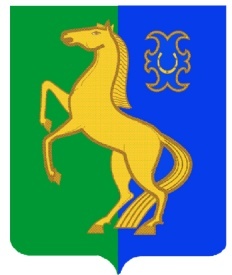      ЙƏРМƏКƏЙ районы                                                                      Администрация сельского     муниципаль РАЙОНЫның                                               поселения  Нижнеулу-елгинский    тҮбəнге олойылfа АУЫЛ СОВЕТЫ                               сельсовет МУНИЦИПАЛЬНОГО РАЙОНА     ауыл БИЛƏмƏҺе  хакимиƏте                                                                   ЕРМЕКЕЕВСКий РАЙОН      452196, Түбǝнге Олойылға, Йǝштǝр урамы,10                                          452196, с. Нижнеулу-Елга, ул. Молодежная,10    Тел. (34741) 2-53-15                                                                                    Тел. (34741) 2-53-15ҠАРАР                                                           № 24                                         ПОСТАНОВЛЕНИЕ09  апрель 2016 й.                                                                                      09  апреля 2016 г.Об отмене постановления главы сельского поселения Нижнеулу-Елгинский сельсовет  муниципального  района Ермекеевский  район Республики Башкортостан  № 10 от 03.04.2012 г. «Об утверждении порядка разработки и утверждения схемы размещения нестационарных торговых объектов на территории сельского поселения Нижнеулу-Елгинский  сельсовет»Рассмотрев ПРОТЕСТ прокурора Ермекеевского района Республики Башкортостан от 01.04.2016 г. № 33-б-2016/645                                                ПОСТАНОВЛЯЮ:       1. Отменить  постановление главы сельского поселения Нижнеулу-Елгинский сельсовет  муниципального  района Ермекеевский  район Республики Башкортостан  «Об утверждении порядка разработки и утверждения схемы размещения нестационарных торговых объектов на территории сельского поселения Нижнеулу-Елгинский  сельсовет»  от 03.04.2012 г. № 10,  как противоречащий действующему законодательству  (ч.3 ст.5 Закона РБ от 14.07.2010 г. № 296-з «О регулировании торговой деятельности в Республике Башкортостан») и утверждение органом местного самоуправления Порядка разработки и утверждения схемы размещения нестационарных торговых объектов законом не предусмотрено..        2. Настоящее постановление  разместить  в сети Интернет на официальном сайте и на информационном стенде администрации сельского поселения.          3. Настоящее постановление вступает в силу со дня его обнародования.     4. Контроль за исполнением настоящего постановления оставляю за собой.        Глава сельского поселения      		                    О.В.Зарянова